Breathe with Me: Mindfulness for Emotion RegulationForward DuPageAction for Healthy KidsLink to awesome video:https://actionforhealthykids.zoom.us/rec/play/tMXW5YE4kFL6tdUZItw7fVLhGFJMlnrS6E2Oxc3hdnMacumsIP8GGg7PZt01n63hLTnDyLnaho7Z-rt3.I0MviqVnVgmsj-M-?startTime=1599665735000&_x_zm_rtaid=8Wpaicw3TrOoyPVk1FWpGQ.1599839811238.b2d3e6736e8ac09b22ca881283194171&_x_zm_rhtaid=360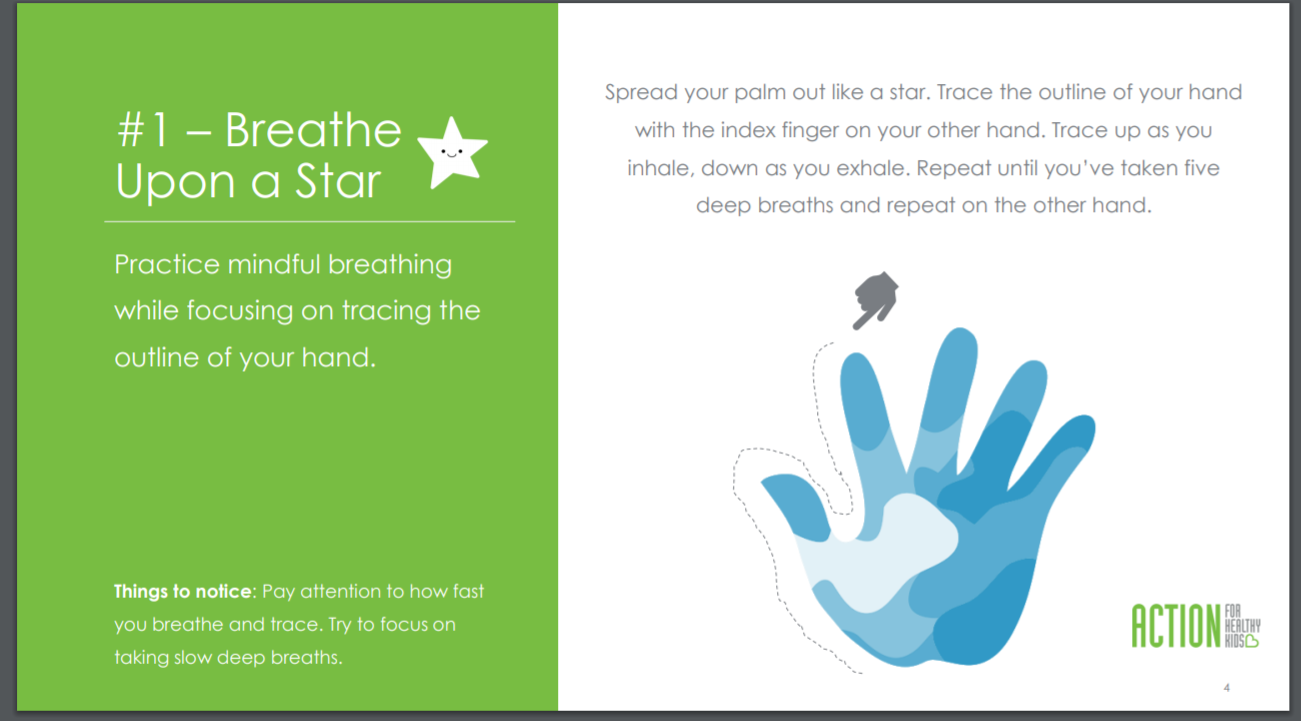 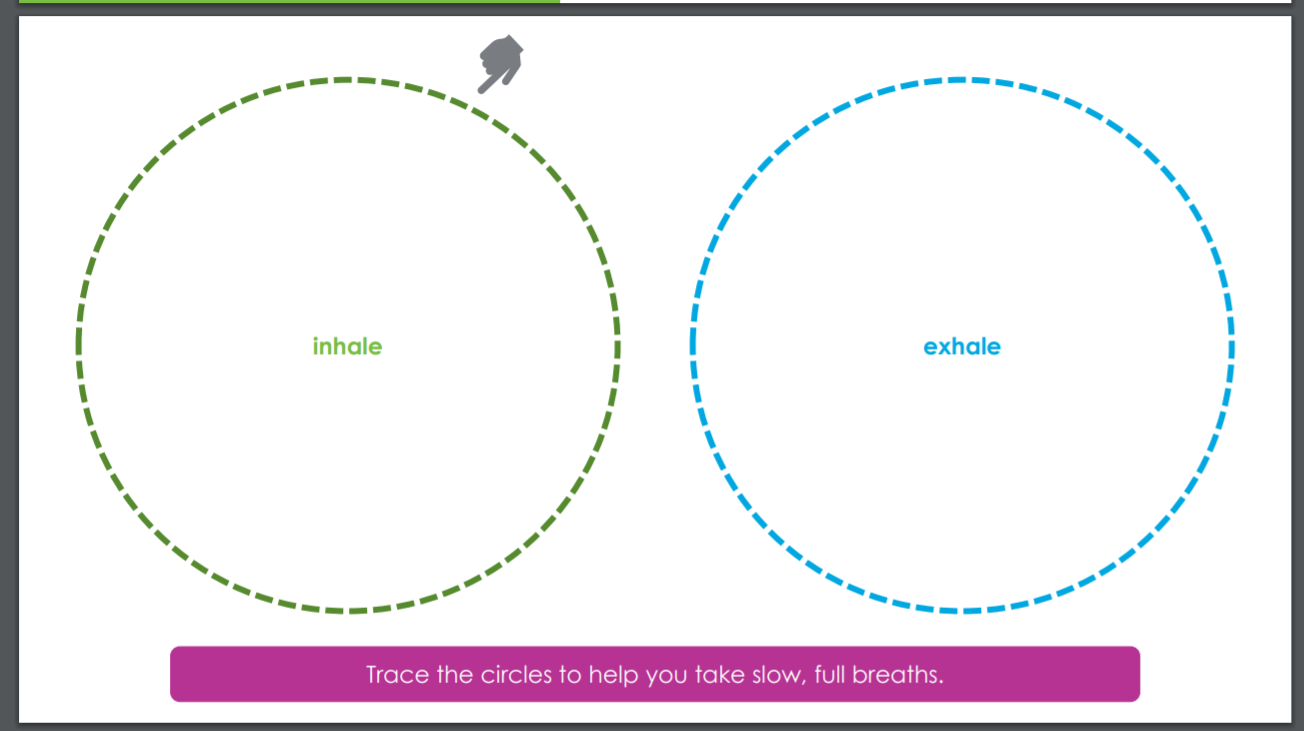 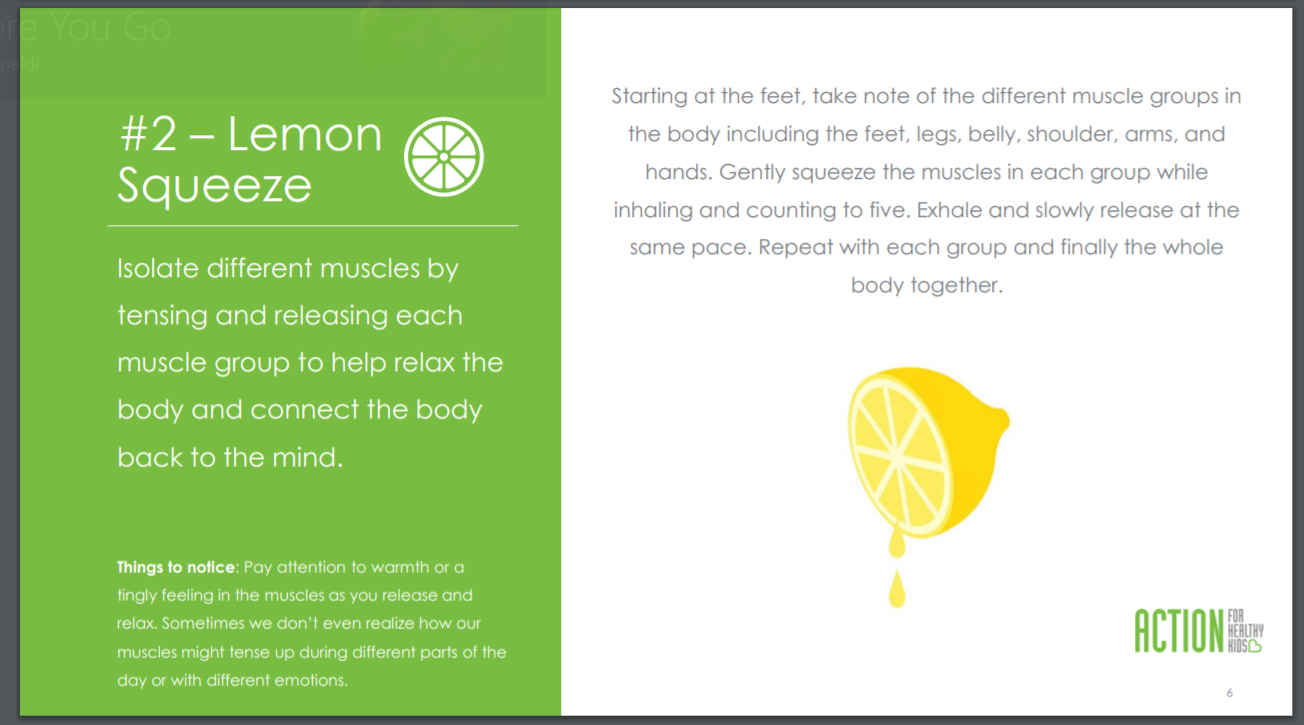 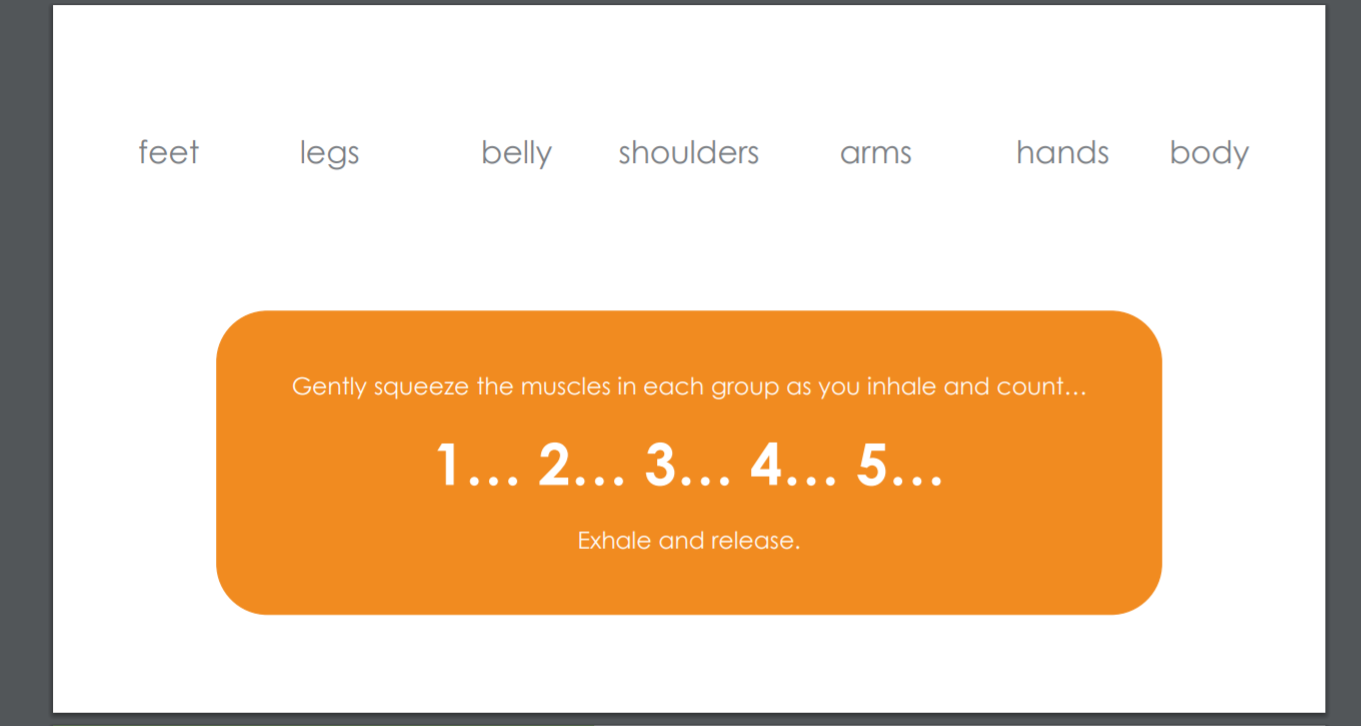 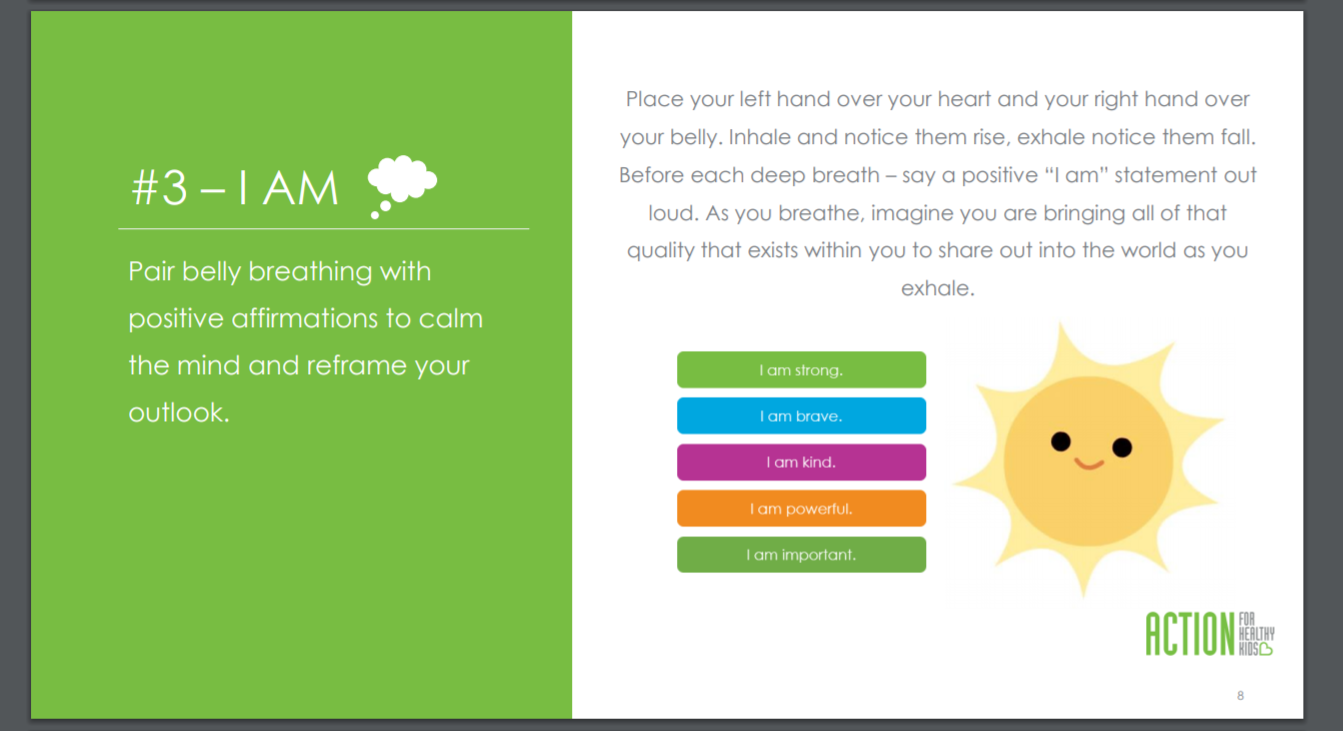 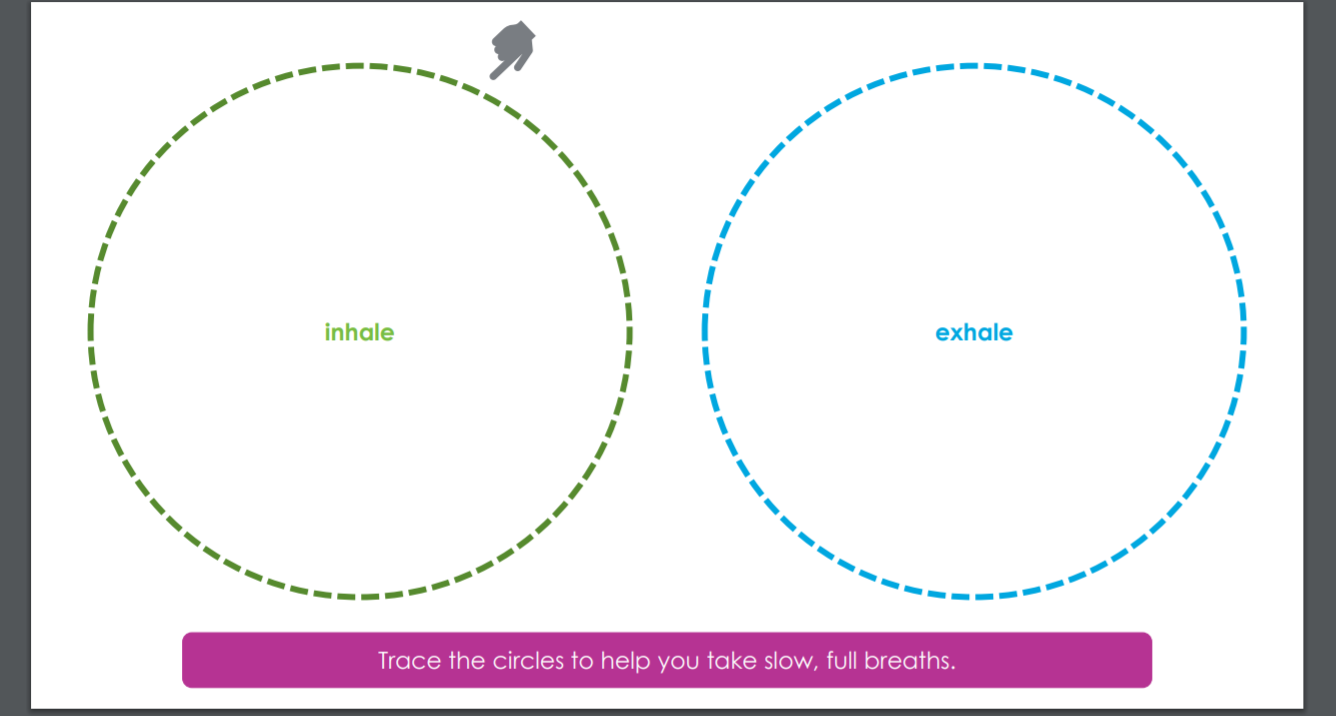 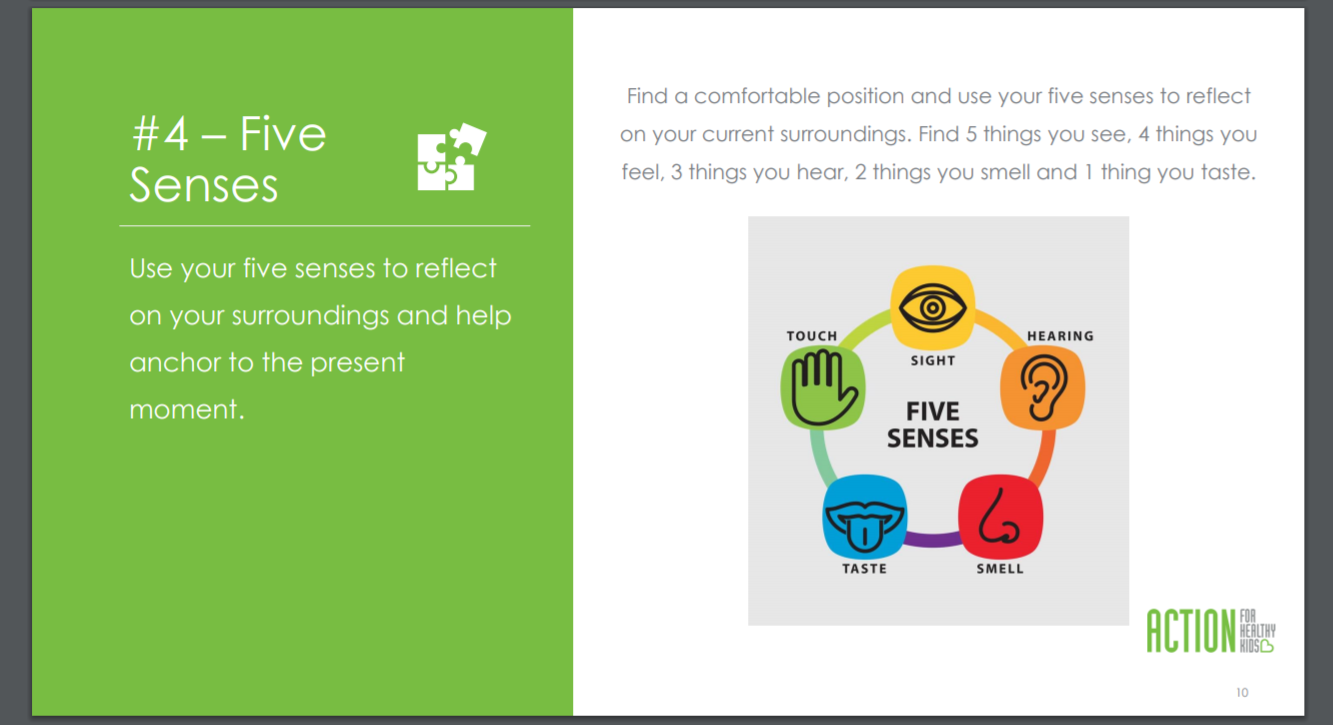 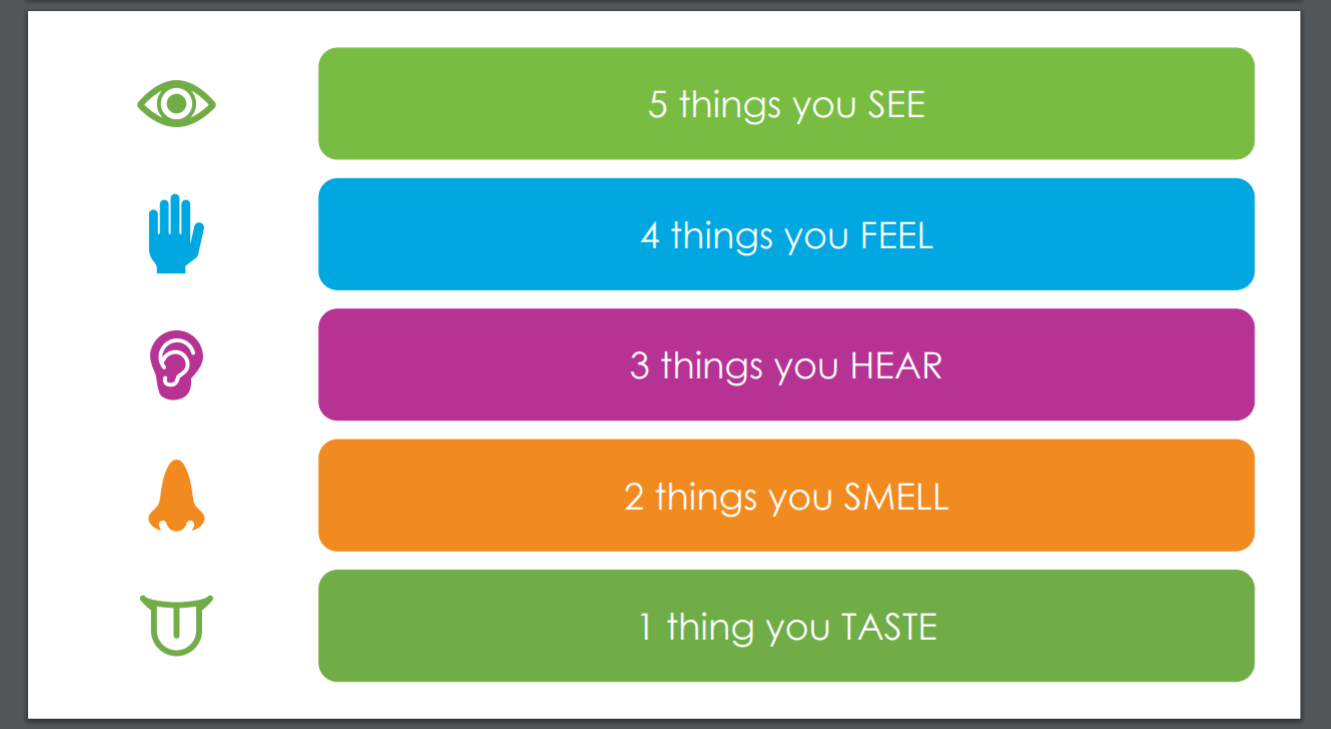 